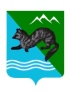                        Р А С П О Р Я Ж Е Н И Е                       АДМИНИСТРАЦИИ СОБОЛЕВСКОГО МУНИЦИПАЛЬНОГО РАЙОНА КАМЧАТСКОГО КРАЯ  27 октября 2022                            с. Соболево                      	         №    730-рОб изменении типа муниципального казенного учреждения культуры «Соболевская библиотека» Соболевского муниципального района Камчатского края с целью создания муниципального бюджетного учреждения культуры «Соболевская библиотека» Соболевского муниципального района Камчатского края          В соответствии с п. 2 ст. 120 Гражданского кодекса Российской Федерации, Федеральным законам  от 6 октября 2003 года N 131- ФЗ "Об общих принципах организации местного самоуправления в Российской Федерации", Федеральным законом  от 12 января  1996 года N 7-ФЗ "О некоммерческих  организациях", постановлением администрации Соболевского муниципального района от  06.06.2017 №157 «Об утверждении Порядка изменения типа существующего бюджетного или казенного учреждения Соболевского муниципального района Камчатского края в целях создания казенного или бюджетного учреждения Соболевского муниципального района Камчатского края»:       1.Изменить тип муниципального казенного учреждения культуры "Соболевская библиотека" Соболевского муниципального района Камчатского края (далее - МКУК «Соболевская библиотека»  ) с целью создания муниципального бюджетного учреждения культуры " Соболевская библиотека» Соболевского муниципального района Камчатского края  (далее - Учреждение) с 01.01.2023 года.  2. Возложить осуществление функций и полномочий учредителя Учреждения на администрацию Соболевского муниципального района Камчатского края.3.Установить, что:3.1. Предмет и основные цели деятельности МКУК "Соболевская библиотека" сохраняются у Учреждения.3.2. Имущество, числящееся на балансе МКУК "Соболевская библиотека" , в полном объеме закрепляется за Учреждением.
3.3. Предельная штатная численность работников Учреждения в количестве                      7 единиц остается без изменения.4. Установить, что Учреждение является правопреемником по всем правам и обязанностям МКУК "Соболевская библиотека", действующим на дату принятия настоящего распоряжения.5. Утвердить перечень мероприятий по изменению типа МКУК "Соболевская библиотека" с целью создания Учреждения согласно приложению (далее - план мероприятий).6. Администрации Соболевского муниципального района, директору МКУК "Соболевская библиотека" (Сафоновой С.Ю) обеспечить своевременное выполнение плана мероприятий.7.Управлению делами администрации Соболевского муниципального района опубликовать настоящее распоряжение в районной газете «Соболевский вестник и разместить на  официальном сайте Соболевского муниципального района в  информационно телекоммуникационной сети Интернет8. Контроль за исполнением настоящего постановления возложить на Управление делами администрации Соболевского муниципального района.


Глава  Соболевского муниципального района                                  В.И. КуркинПриложениек распоряжению администрацииСоболевского муниципального районаот  27.10. 2022 № 730-рПЕРЕЧЕНЬ МЕРОПРИЯТИЙ ПО СОЗДАНИЮ МУНИЦИПАЛЬНОГО БЮДЖЕТНОГО УЧРЕЖДЕНИЯ КУЛЬТУРЫ ПУТЕМ ИЗМЕНЕНИЯ ТИПА СУЩЕСТВУЮЩЕГО МУНИЦИПАЛЬНОГО КАЗЕННОГО УЧРЕЖДЕНИЯ КУЛЬТУРЫN п/пНаименование мероприятияСрок выполнения мероприятияОтветственный исполнитель1Подготовка и утверждение изменений в устав МКУК «Соболевская библиотека»до 23.12.2022руководитель учреждения2Осуществление мероприятий, направленных на государственную регистрацию муниципального бюджетного учреждения культуры "Соболевская библиотека"до 29.12.2022руководительучреждения3Направление копий устава и свидетельства о государственной регистрации муниципального бюджетного учреждения  культуры « Соболевская библиотека» в администрацию Соболевского МР, МКУ «Центр обеспечения  деятельности органов местного самоуправления и муниципальных учреждений», комитет по  бюджету  и финансам администрации Соболевского МРв течение 3 рабочих дней с момента государственной регистрации в Межрайонной ИФНС России по Камчатскому краюруководительучреждения4Подготовка и утверждение правовых актов администрации Соболевского муниципального района:- об утверждении перечней объектов недвижимого имущества, подлежащего закреплению на праве оперативного управления за Учреждением;- о закреплении особо ценного движимого муниципального имущества на праве оперативного управления за Учреждениемв срок до 15.01.2023начальник  отдела по  имущественным и земельным отношениям, градостроительству5Уведомление руководителя об изменении типа учрежденияв срок до 01.11.2022управление делами администрации Соболевского МР6Подготовка проекта дополнительного соглашения к трудовому договору с руководителем создаваемого Учрежденияв срок до 25.12.2022управление делами администрации Соболевского МР7Уведомление работников учреждения об изменении типа учрежденияв срок до 01.11.2022руководительучреждения8Заключение дополнительных соглашений к трудовым договорам с работниками созданного Учрежденияв течение 5 дней с момента регистрации Учрежденияруководительучреждения9Представление в комитет по  бюджету  и финансам администрации Соболевского МР сведений по Учреждению для внесения изменений в перечень участников бюджетного процесса в течение 4 рабочих дней с момента государственной регистрации в Межрайонной ИФНС России  по Камчатскому краюМКУ «Центр обеспечения  деятельности органов местного самоуправления и муниципальных учреждений»10Проведение инвентаризации всех активов и обязательств МКУК "Соболевская  библиотека"до 01.01.2023руководительучреждения11Заключение Соглашения об организации ведения бухгалтерского учета МБУК " Соболевская  библиотека "до 01.01.2023руководительучреждения12Формирование заключительной отчетности МКУК "Соболевская библиотека". Перевод на План счетов бухгалтерского учета бюджетных учреждений. Составление вступительного баланса бюджетного учреждениядо 01.01.2023МКУ «Центр обеспечения  деятельности органов местного самоуправления и муниципальных учреждений»13Замена печатей и штампов МКУК "Соболевская библиотека"до 15.01.2023руководительучреждения14Закрытие в Управлении Федерального казначейства по Камчатскому краю лицевых счетов для учета операций муниципальных казенных учреждений и открытие лицевых счетов для учета операций муниципальных бюджетных учрежденийдо 15.01.2023руководитель учреждения15Письменное уведомление контрагентов (кредиторов, дебиторов) об изменении типа муниципального казенного учреждения  культуры «Соболевская библиотека», с целью создания муниципального бюджетного учреждения культуры « Соболевская библиотека» подготовка соглашений к гражданско-правовым договорам и муниципальным контрактам, заключенными с иными лицами (сторонами договоров, контрактов)в течение 3 дней с момента регистрации в Межрайонной ИФНС России  по Камчатскому краюруководительучреждения16Внесение изменений в бланки МКУК "Соболевская библиотека" (письма, приказы, общие бланки)в течение 3 дней с момента регистрации в ИФНСруководительучреждения